                           Воспитание как событие.                                         Автор:  Гурина Татьяна Васильевна,                                        воспитатель общеобразовательной школы -                     
                                         интерната.Автор статьи повествует о воспитании в современных условиях, рассказывает об активном социальном взаимодействии взрослых и детей в сфере их совместной деятельности.

Понимание воспитания как передачу старшими поколениями социального опыта (знаний, практических умений и навыков, способов творческой деятельности, социальных и духовных отношений) и активного его усвоения и воспроизводства новыми поколениями. Формы опыта могут меняться на протяжении жизни одного поколения, что делает их простое воспроизводство непродуктивным. Более того, овладение новым формами становится проблемой для многих взрослых людей – необходимо понимание опыта младших современников, включение его в собственный опыт. Решение этой проблемы возможно лишь при условии бытия взрослых и детей не «рядом», но «вместе» друг с другом.
Воспитание в современных условиях предполагает активное социальное взаимодействие взрослых и детей в сфере их совместного бытия (события). Результатом является духовное взаимообогащение, взаиморазвитие взрослого и ребенка.
В рамках теоретической педагогики подобное понимание воспитания с необходимостью ведет к признанию субъектности ребенка. Тем самым педагог лишается единоличного «права собственности» на процесс воспитания, это право поделено между ним и ребенком. Феномен воспитания сосредотачивается уже не на «полюсе» воспитателя, но в сфере «между» (М. Бубер) взрослым и ребенком, которая существует только в том случае, если они оба - и взрослый, и ребенок - в этом заинтересованы. Акцент в воспитательной деятельности переносится с преобразования личности ребенка на удержание и преобразование сферы «между» взрослым и ребенком в целях развития личности ребенка. 
Эта сфера «между», определяемая философами и психологами через понятия «диалог», «встреча», «со-бытие», на языке педагогики может быть определена термином «воспитательное пространство». 
 Воспитание в современных условиях может и должно быть понято как взаимодействие и сотрудничество взрослых и детей в сфере их со-бытия.  Основная функция совместного бытия - развивающая. «Со-бытие есть то, что развивается и развивает; результат развития есть та или иная форма субъективности».
Со-бытие воспитывающего взрослого и ребенка может быть спонтанным. Но профессиональный педагог не может полагаться на случай, он должен искать «встречи» с ребенком, инициировать со-бытие. Вот почему,  события воспитательного пространства следует обозначить как педагогические.
Педагогическое событие - момент реальности, в котором происходит личностно развивающая, целе- и ценностно ориентированная встреча взрослого и ребенка (их со-бытие). Оно выступает размерностью воспитательного пространства при условии, что взрослые, «встречаясь» с детьми, удерживают в сознании и деятельности цели и ценности воспитания, а дети самостоятельно, свободно и ответственно выбирают со-трудничество со взрослыми как режим жизнедеятельности.

Время существования педагогического события различно. Примеры краткого педагогического события – школьный праздник, экскурсия, туристический поход; пример длительного – существование детско-взрослой со-бытийной общности (коллектива). В любом случае педагогическое событие – всегда длящееся либо в объективной реальности, либо в сознании субъекта. 

При подобном подходе воспитательное пространство предстает как динамическая сеть взаимосвязанных педагогических событий, в каждом из которых происходит личностно развивающая, целе- и ценностно-ориентированная встреча взрослого и ребенка, их со-бытие. Проектируя и реализуя педагогические события как взаимосвязанные и взаимообусловленные, поддерживая определенный уровень их динамики, целевой и ценностной ориентированности, педагог «плетет сеть» воспитательного пространства.
Необходимо остановиться на одном принципиальном  моменте. Традиционно единицей как учебного, так и воспитательного процесса полагается педагогическая ситуация. Как соотносятся ситуация и событие?
Событие «чаще приписывается содержанию сознания субъекта, оно фиксирует осмысленные и важные для него единицы и целостности». Если встреча с ребенком осознается педагогом как событие, то это значит, что в сознания педагога присутствуют не только его собственные смыслы, но и смыслы ребенка. 
Проектирование педагогических ситуаций как вероятных событий воспитания предполагает, что педагог выстраивает свою деятельность, качество общения, отношений, обязательно предполагая личностное самоопределение ребенка. Такие ситуации являются открытыми, непредрешенными. Развитие ситуации-события должно допускать возможность негативного по отношению к взрослому самоопределения ребенка. В этом случае отсутствует результат взаимодействия, но есть эффект поступка, что для воспитания не менее, если не более важно. 
Среда – то, среди чего пребывает человек. Таким образом, человек самим определением выделен из среды, для того чтобы обозначить качество его предметно-эстетических, социальных, природных и прочих связей с ней. 
Главное содержание понятия «жизненный мир» состоит в том, что в каждый момент времени, в каждой ситуации человек противостоит не данной конкретной ситуации и не среде, его окружающей, а миру (пространству) в целом. Человек «больше» среды и ситуации, он всегда может выйти за их пределы. Взаимодействие человека с каким-то фрагментом мира в конкретной ситуации - это некоторая «голограмма», в которой отражается мир в целом. И этим человек отличается от животного. 
Теперь, учитывая что воспитательное пространство создается в определенной социальной среде, при его проектировании и реализации имеет смысл говорить о социальном воспитательном пространстве как динамической сети взаимосвязанных педагогических событий, создаваемой в среде жизнедеятельности взрослых и детей усилиями социальных субъектов различного уровня (индивидуальных и коллективных) и способной выступать интегрированным условием личностного развития человека. 
Индивидуальные субъекты воспитательного пространства – отдельные взрослые и дети. Коллективные субъекты – школа, библиотека, музей, спортивная школа, учреждения дополнительного образования и т.д., но не как учреждения, а как самоопределяющиеся профессиональные общности, разделяющие цели и ценности воспитания детей.
Поскольку совместная жизнедеятельность детей и взрослых разворачивается как в педагогизированных средах (класс, школа, клуб, детская организация, учреждение дополнительного образования и т.д.), так и вне их, то вполне вероятно предположить возможность создания не только воспитательного пространства класса, детского объединения (организации), школы, но и микрорайона, муниципалитета, региона.  
Несмотря на то, что в последнее время произошел очевидный поворот педагогической науки и практики к вопросам воспитания, наметилась тенденция к системной организации и конструктивной технологизации воспитательного процесса в образовательных учреждениях, многие педагоги в своем сознании и деятельности остались на позициях «мероприятийного» воспитания и субъект-объектных отношений с воспитанниками. Для них первоочередной задачей является переход из привычного режима деятельности в режим педагогических событий.
Если воспитателю удается перевести свою привычную деятельность в режим педагогических событий, это уже серьезным образом меняет качество воспитательного процесса в классе. Однако для создания воспитательного пространства одного этого шага недостаточно. Педагогу необходимо приступить к проектированию и реализации сети взаимосвязанных педагогических событий, т.е. переосмыслить и изменить на основе принципов системности, дополнительности, нелинейности, вариативности не только содержание, но и структуру своей деятельности. 
Событийный подход к воспитательному пространству постепенно завоевывает признание педагогической науки и практики. Уже сегодня он позволяет проектировать и воплощать в жизнь реальные педагогические события различного уровня, «выращивать» детско-взрослые со-бытийные общности, выстраивать управленческие стратегии и тактики в соответствии с идеей создания динамической сети педагогических событий, привлекать к воспитательной деятельности не-педагогов и других специалистов. 
Событийный подход является практической альтернативой «мероприятийному» воспитанию, поскольку ориентирован не на «событие ради события», но на «событие ради события», то есть на преобразование реальности повседневного взаимодействия и общения детей и взрослых.  


Литература

Слободчиков В.И., Исаев Е.И. Основы психологической антропологии. Психология развития человека: Развитие субъективной реальности в онтогенезе: Учебное пособие для вузов. М., 2000. 
См.: Капра Ф. Уроки мудрости. М., 1996. 
Хайдеггер М. Время и бытие: Статьи и выступления. М., 1993. 
Розин В.М. Что такое событие? (Анализ условий философского дискурса) // Событие и Смысл (Синергетический опыт языка). М., 1999. 
 Василюк Ф.Е. Психология переживания. Анализ преодоления критических ситуаций. - М.: Изд-во Моск. ун-та, 1984..                                                                                                                                                                                                             развитие интеллектуальных способностей воспитанников, дающих возможность адаптироваться в современных социально-экономических условиях жизни;создание оптимальных условий для выявления и развития творческих способностей воспитанников, готовности их к самореализации и саморазвитию в различных видах деятельности;воспитание потребности в здоровом образе жизни и мыслей, развитие физической культуры воспитанников школы;формирование у воспитанников школы устойчивого образа Жителя Санкт-Петербурга: создателя и хранителя славной истории своего города, знающего и поддерживающего его традиции и культуру, прилагающего силы к его развитию и процветанию.Условиями для реализации основных направлений  воспитательной работы школы являются:организация образовательного процесса (Образовательная программа);система дополнительного образования (организация работы кружков, сотрудничество с ДК и ДДЮТ, образовательный туризм);организация внеурочной деятельности;целенаправленная работа воспитательной службы (обеспечивающей координацию и организацию воспитательной деятельности всего ОУ).В школе организованы и работают 6 кружков. Их работа представлена в различных направлениях и рассчитана на разные возрастные группы: театральная студия, театр эстрадных миниатюр, «Хозяюшка», «Домоводство», общая физическая подготовка, лыжные гонки.
Сотрудничество с ДДТ «Современник» представлено работой кружков на базе школы.
Сотрудничество с ДДТ «Юность» основано на участии в работе студии «Репортер».
Сотрудничество с ДК Парголово представлено работой театральной студии на базе школы, традиционным участием в мероприятиях, проводимых ДК.
Совместная работа с СДЮШОР выражена в работе секции «Лыжные гонки» на базе школы и ежегодном участии в спортивных мероприятиях Выборгского района.Организация внеурочной деятельности школы связана с:созданием системы традиционных праздников и мероприятий;ежегодным участием в конкурсе-фестивале «Я живу в Петербурге»;созданием Клуба Веселых и Находчивых;регулярным выпуском школьного альманаха «Рощица» и «Новости КВН».
Годовая работа классных коллективов отражается участием в общешкольном конкурсе на звание «Лучший классный коллектив», итоги которого подводятся в конце учебного года.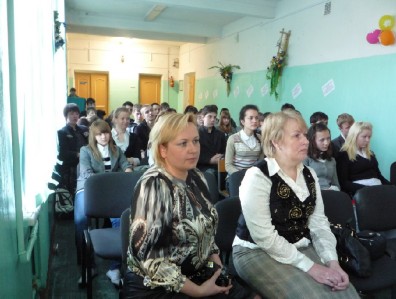 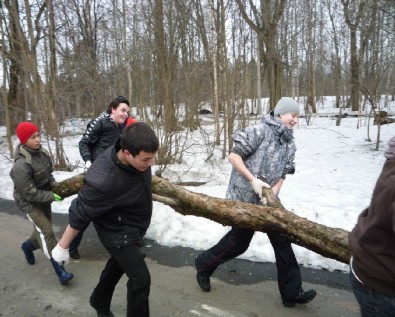 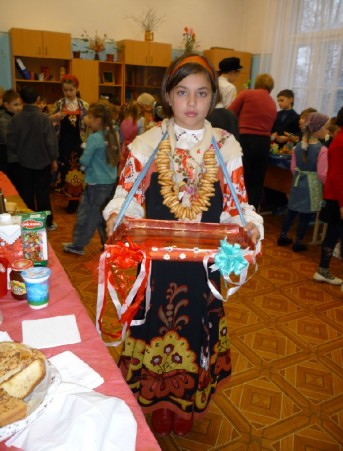 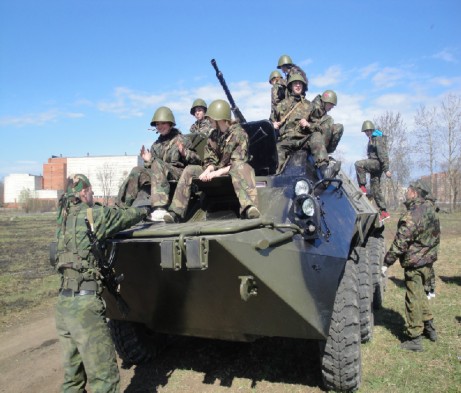 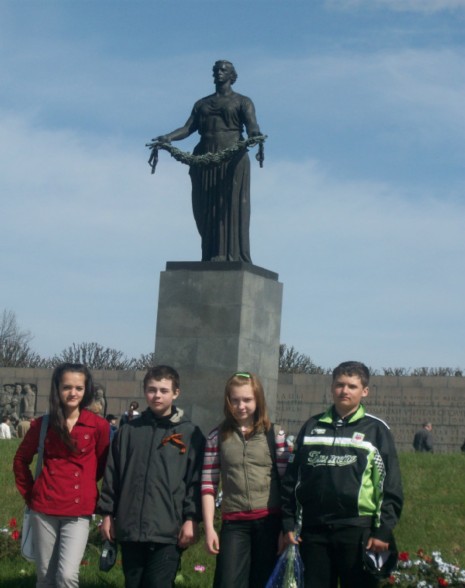 